ИНСТИТУТ ХИМИИКОМИ НАУЧНОГО ЦЕНТРАУРАЛЬСКОГО ОТДЕЛЕНИЯРОССИЙСКОЙ АКАДЕМИИ НАУКРОССИЙСКИЙ ФОНД ФУНДАМЕНТАЛЬНЫХ ИССЛЕДОВАНИЙРОССИЙСКОЕ ХИМИЧЕСКОЕ ОБЩЕСТВО ИМ. Д.И. МЕНДЕЛЕЕВАНАНОТЕХНОЛОГИЧЕСКОЕ ОБЩЕСТВО РОССИИПрограмма VII Всероссийской молодежной научной конференции«Химия и технология новых веществ и материалов»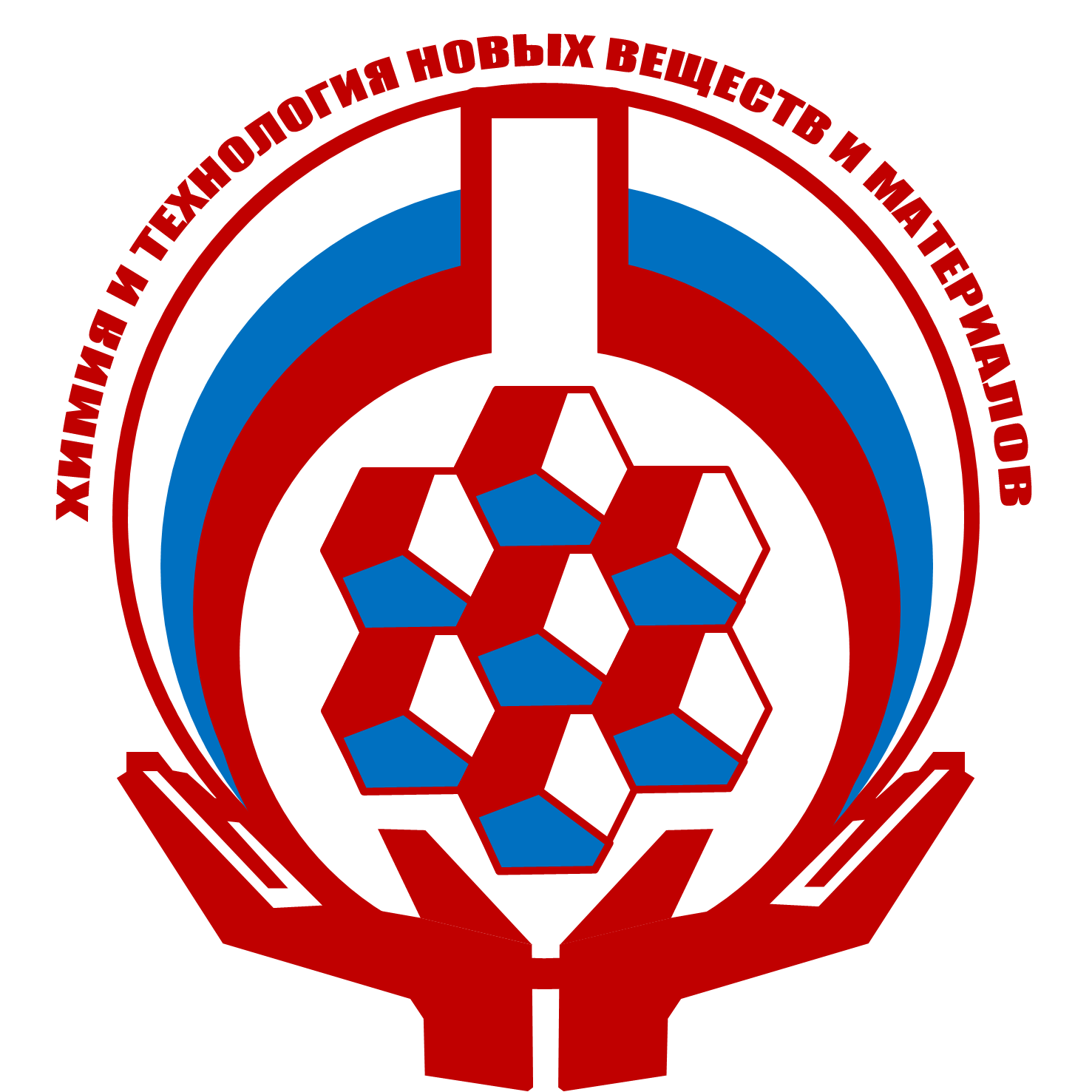 СЫКТЫВКАР 2017Программа VII Всероссийской молодежной научной конференции «Химия и технология новых веществ и материалов»Институт химии, г. Сыктывкар31 мая 2017, Актовый зал Института химии (6 этаж)31 мая 2017, Актовый зал Института химии (6 этаж)10:00 – 13:00Регистрация участников13:00Открытие конференции,приветственное слово ВРИО директора Института химиид.х.н. Рубцовой С.А13:15Школа молодого ученого:1. Филипчук В.В. ООО «Инновация»«Как получить средства на НИОКР и создание бизнеса в рамках программ У.М.Н.И.К. и СТАРТ»Устные доклады (10 мин.– доклад, 5 мин.– вопросы) Председатель: д.х.н. Демин Валерий АнатольевичУстные доклады (10 мин.– доклад, 5 мин.– вопросы) Председатель: д.х.н. Демин Валерий Анатольевич13:30Бабкина Т.А. – АДГЕЗИОННЫЕ СВОЙСТВА ЭПОКСИПОЛИМЕРНЫХ МАТРИЦ, МОДИФИЦИРОВАННЫХ НАНОЧАСТИЦАМИ ОКСИДОВ МЕТАЛЛОВ13:45Гребёнкина О. Н.– СИНТЕЗ НОВЫХ МОНОТЕРПЕНОВЫХ СУЛЬФОКИСЛОТ И ИХ ПРОИЗВОДНЫХ14:00Мартаков И. С. – АГРЕГАТИВНАЯ УСТОЙЧИВОСТЬ И СТРУКТУРООБРАЗОВАНИЕ НАНОКРИСТАЛЛИЧЕСКОГО ХИТИНА В ВОДНЫХ ДИСПЕРСИЯХ, СОДЕРЖАЩИХ KCL14:15Гурьева Я.А. – СИНТЕЗ НОВЫХ ХИРАЛЬНЫХ ХЕЛАТНЫХ КОМПЛЕКСОВ ПАЛЛАДИЯ  НА ОСНОВЕ АЗОТСОДЕРЖАЩИХ ПРОИЗВОДНЫХ 2-ГИДРОКСИПИНАНОНА-314:30Королева М.С. – СИНТЕЗ И ЭЛЕКТРИЧЕСКИЕ СВОЙСТВА МЕДЬ-МАГНИЙ СОДЕРЖАЩИХ НИОБАТОВ ВИСМУТА14:45Хныкина К. А. – ДИПОЛЬНАЯ ПОЛЯРИЗАЦИЯ КОНФОРМЕРОВ П-БИС-[4-(ГЕКС-2-ИЛОКСИКАРБОНИЛ)ФЕНИЛ]БЕНЗОЛА15:00– 15:30Кофе-брейкУстные доклады (10 мин.– доклад, 5 мин.– вопросы) :Устные доклады (10 мин.– доклад, 5 мин.– вопросы) :15:30Пискайкина М.М. – СТРОЕНИЕ И ЭЛЕКТРИЧЕСКИЕ СВОЙСТВА МАГНИЙ И ЦИНКСОДЕРЖАЩИХ ТИТАНАТОВ ВИСМУТА15:45Шнейдер В.А. – ИЗУЧЕНИЕ КИСЛОТНО-ОСНОВНЫХ СВОЙСТВ ПОВЕРХНОСТИ ОКСИДОВ МЕТАЛЛОВ МЕТОДОМ ПОТЕНЦИОМЕТРИЧЕСКОГО ТИТРОВАНИЯ16:00Михайлов В. И. – ИССЛЕДОВАНИЕ СОРБЦИОННЫХ СВОЙСТВ МАТЕРИАЛОВ НА ОСНОВЕ ОКСИДОВ АЛЮМИНИЯ И ЖЕЛЕЗА16:15Беляев И. М.– СИЛИЦИРОВАНИЕ TaC ГАЗОМ SiO16:30Рачко О. И. – ПРОИЗВОДСТВО ЩЕЛОЧНОЙ ЦЕЛЛЮЛОЗЫ ИЗ РАЗНОТРАВЬЯ1 июня 2017 г., Актовый зал Института химии1 июня 2017 г., Актовый зал Института химии9:30Утренний кофе-брейкУстные доклады (10 мин.– доклад, 5 мин.– вопросы)Председатель: д.х.н. Садыков Раис АсхатовичУстные доклады (10 мин.– доклад, 5 мин.– вопросы)Председатель: д.х.н. Садыков Раис Асхатович10:00Мелехин А. К.– СИНТЕЗ НОВЫХ СУЛЬФИДОВ НА ОСНОВЕ 10-ГИДРОКСИ ИЗОКАМФЕНИЛ ТИОЛА, НЕОМЕНТАНТИОЛА, 4-КАРАНТИОЛА СОДЕРЖАЩИХ ОСТАТОК L-СЕРИНА10:15Кузиванов И. М. – КИНЕТИЧЕСКИЕ ИССЛЕДОВАНИЯ РЕАКЦИИ ДИОКСИДА ХЛОРА С ТЕРПЕНОВЫМИ ТИОЛАМИ КАРАНОВОЙ СТРУКТУРЫ10:30Никонова Н. Н.– ИССЛЕДОВАНИЕ ЭКСТРАКТИВНЫХ СОЕДИНЕНИЙ ДРЕВЕСНОЙ ЗЕЛЕНИ PINUS SYLVESTRIS10:45Макарова Т. Б. – БРОМИРОВАНИЕ ПОРФИРИНОВ С ЭЛЕКТРОНОДОНОРНЫМИ АРОМАТИЧЕСКИМИ ЗАМЕСТИТЕЛЯМИ11:00Легкий Ф. В. – ИССЛЕДОВАНИЕ КИСЛОТНО-ОСНОВНЫХ СВОЙСТВ ОРГАНО-НЕОРГАНИЧЕСКИХ КОМПОЗИЦИЙ ЦЕЛЛЮЛОЗЫ С НАНОДИСПЕРСНЫМ ОКСИДОМ АЛЮМИНИЯ11:15Сафина Г. Д. – ИССЛЕДОВАНИЕ ВОДОРОДНЫХ СВЯЗЕЙ ДИБОРНОЛА С РАЗЛИЧНЫМИ РАСТВОРИТЕЛЯМИ МЕТОДОМ ЯМР 1Н11:30Рочева Т. К. – СИНТЕЗ ГИБРИДНЫХ МОЛЕКУЛ, СОДЕРЖАЩИХ ПОРФИРИНОВЫЙ И 2,6-ДИАЛКИЛФЕНОЛЬНЫЕ ФРАГМЕНТЫ 11:45Краснов А.Г. – РАСЧЕТ ИЗ ПЕРВЫХ ПРИНЦИПОВ СТРУКТУРНЫХ, ЭЛЕКТРОННЫХ, ОПТИЧЕСКИХ СВОЙСТВ ДОПИРОВАННЫХ S-ЭЛЕМЕНТАМИ ПИРОХЛОРОВ ТИТАНАТА ВИСМУТА12:00Ильченко Н. О. – СИНТЕЗ ХИРАЛЬНЫХ МОНОТЕРПЕНОВЫХ СУЛЬФИНАМИДОВ12:15Федорова И.В.– ИССЛЕДОВАНИЕ ВЗАИМОДЕЙСТВИЯ РЕЗОРЦИНА И ПИРОКАТЕХИНА С ПРЕНОЛОМ В ПРИСУТСТВИИ  (i-PrO)3Al12:30–13:30ОбедУстные доклады (10 мин.– доклад, 5 мин.– вопросы)Председатель: д.х.н. Пийр Ирина ВадимовнаУстные доклады (10 мин.– доклад, 5 мин.– вопросы)Председатель: д.х.н. Пийр Ирина Вадимовна13:30Изместьев Е. С. – СИНТЕЗ НОВЫХ ГЕТЕРОЦИКЛОВ 3,4-ДИГИДРОПИРИМИДИНОВОГО ТИПА НА ОСНОВЕ ТЕРПЕНОИДОВ13:45Кривошапкина Е. Ф. – МОДИФИКАЦИЯ ПОВЕРХНОСТИ МАКРОПОРИСТОЙ КЕРАМИКИ ОКСИДНЫМИ НАНОЧАСТИЦАМИ14:00Канева М. В. – ПРОИЗВОДНЫЕ ЦЕЛЛЮЛОЗЫ, МОДИФИЦИРОВАННЫЕ ТЕТРАХЛОРИДОМ ТИТАНА14:15Гырдымова Ю. В.  – МИРТАНИЛТИОТРИАЗОЛЫ И ИХ АНТИОКСИДАНТНАЯ АКТИВНОСТЬ14:30Матвеева К. В. – МОДЕЛИРОВАНИЕ ГРАФИТОПОДОБНЫХ СТРУКТУРНЫХ ФРАГМЕНТОВ G-C3N4 С КОМПОНЕНТАМИ ПОЛИЦИКЛИЧЕСКИХ АРОМАТИЧЕСКИХ УГЛЕВОДОРОДОВ14:45Шахматов Е. Г. – СТРУКТУРНО-ХИМИЧЕСКАЯ ХАРАКТЕРИСТИКА ПОЛИСАХАРИДОВ ДРЕВЕСНОЙ ЗЕЛЕНИ ЕЛИ ОБЫКНОВЕННОЙ 15:00Слюсаренко М. А. – ОБРАЗЦЫ ВЫСОКОМОЛЕКУЛЯРНОГО ХИТОЗАНА РАЗНЫХ ПРОИЗВОДИТЕЛЕЙ В ТЕХНОЛОГИЯХ ПОЛУЧЕНИЯ ВОЛОКОН МЕДИЦИНСКОГО НАЗНАЧЕНИЯ15:15Кофе-брейк2 июня 2017 г. Закрытие конференции (Актовый зал Института химии (6 этаж))2 июня 2017 г. Закрытие конференции (Актовый зал Института химии (6 этаж))9:30 – 12:00Доклад–мастер класс: Туруло Валерий Николаевич КЛАСТЕРНЫЙ ПОДХОД В ЭКОНОМИКЕ КАК ОТВЕТ НА ВЫЗОВЫ IV ПРОМЫШЛЕННОЙ РЕВОЛЮЦИИКруглый стол и подведение итогов.12:00–18:00Выезд на природу (база отдыха Визябож)Автобус от Института химии (Первомайская 48) 